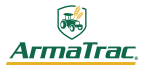 Kontaktdaten
Telefon: 00 90 312 267 44 88 (2202) (nur englisch)
Email: nil.yalcinkaya@erkunttraktor.com.tr (nur englisch)ARMATRAC IST AUF DEM EUROPÄISCHEN MARKT UM 120 % GEWACHSENDie Marke, die mit Änderungen an einigen Modellen und neuen Karosseriekonstruktionen, zur Attacke überging, wartet bei der Agritechnica-Messe zwischen dem 8. – 14. November auf die Landwirte und Anwärter für Filialen.30.09.2015 - Ankara, TR – Die Exportmarke ArmaTrac, der Firma Erkunt Traktör Sanayi A. Ş., die seit dem Jahr 2003 in der Türkei Traktoren herstellt, wurde im Jahr 2007 erstmals nach Bulgarien exportiert und weckte dann mit seinem schnellen Aufstieg große Aufmerksamkeit. ArmaTrac hat es geschafft insbesondere mit Innovationen in diesem Jahr, in den Vordergrund zu treten und seinen Umsatz in Europa um eine Rekordrate wie 120 % zu erhöhen. Mit dem letzten Filialen-Vertrag, den ArmaTrac mit einer Firma in den Philippinen abgeschlossen hat, ist es jetzt in 4 Kontinenten und 20 Ländern in Filialen vertreten. Die Marke, die ihr Filialnetz mit großer Geschwindigkeit verbreitet, hat auch ihre Umsätze weltweit im Vergleich zum letzten Jahr um 44 % gesteigert.CEO Zeynep ERKUNT ARMAĞAN erklärte diese schnelle Entwicklung des Unternehmens, das in den letzten zwei Jahren in die Liste der „50 Geschäftsfrauen, deren Unternehmen den größten Wachstum zeigt“ aufgenommen wurde, mit folgenden Worten:"Einer der größten Vorteile von ArmaTrac ist es, dass die Produktion-, das Management- und Design-Einheiten an einem Ort sind. Wie Ihnen auch bekannt ist kommen die schönsten Käse aus Europa von kleinen Familienbetrieben; wenig in der Anzahl aber deliziös… ArmaTrac, welches im Vergleich zu anderen Firmen in einem kleineren Unternehmen herstellt, ist es das Gleiche. Hinter der Marke steht ein Team, dass im wahrsten Sinne wie eine Familie eng miteinander verbunden ist. Die Ingenieure arbeiten bei der Gestaltung des Produkts eng mit dem Feld-Team, dass die Landwirte anhört und diese sehr gut kennt, zusammen. Die positiven Auswirkungen, dieser engen internen Kommunikation, zeigen sich natürlich an der Qualität unserer Produkte. Unsere Flexibilität Traktoren den Produkten und Feldern entsprechend der Länder herstellen zu können, ist auch hierauf zurückzuführen.Außerdem legen wir sehr viel Wert auf Effizienz und Praktikabilität beim Design der Produktion und in der Herstellung (Less is More). In einer Welt, in der alles weitgehend elektrisch und berührend gesteuert wird, setzen wir in unseren Traktoren keine komplexen elektrischen Schaltungen, digitale Bildschirme ein. Dies führt zu weniger Wartungskosten und geringere Defekte. Wenn man sich die positiven Feedbacks zu unseren Traktoren betrachtet, ist es ersichtlich, dass die Benutzerfreundlichkeit von ArmaTrac auch bei den europäischen Landwirten angekommen ist."ArmaTrac ist auf dem Deutschland-Markt mit den Motoren der Marke Deutz und Perkins mit 90, 100 und 110 PS und mit Common Rail Diesel Optionen vertreten. Die Marke hat das Ziel, mit der Messe Agritechnica Messe in Deutschland die Anzahl der Filialen zu steigern und noch mehr deutsche Landwirte zu erreichen. Weitere Informationen zur Marke finden Sie unter:www.armatrac.comomer.durmaz@armatrac.com (nur englisch)tarik.ozeler@armatrac.com (nur englisch)nil.yalcinkaya@erkunttraktor.com.tr (nur englisch)Verfolgen Sie ArmaTrac in den Sozialmedien:www.facebook.com/ArmaTrac
www.linkedin.com/company/armatrac
ArmaTrac AgriTechnica:Hall 7 Stand B04Über ArmaTracErkunt Traktor Sanayii A.S. vertreibt seine Traktoren unter der Marke ArmaTrac auf den internationalen Märkten und arbeitet derzeit mit einer Reihe von Vertriebspartnern in Europa, dem Nahen Osten und Afrika. ArmaTrac Traktoren werden von türkischen Ingenieuren entwickelt, dies macht uns einzigartig und zum Pionier in der türkischen Traktorindustrie. Derzeit produzieren wir Traktoren mit dem Einsatz von Deutz, Perkins, Sonalika Motoren sowie Getriebe von ZF und / oder Carraro, was uns in Qualität und Leistung im Vergleich von anderen trennt. ArmaTrac präsentiert State-of-the-Art von mittleren Segmenten von Traktoren für moderne landwirtschaftliche Anbauverfahren. Unsere Traktoren sind bekannt für ihre hervorragende Kraftstoffeffizienz, hohen Leistungen und Beständigkeit. Eine Tradition die seit unserer Gründung fortgesetzt wird.